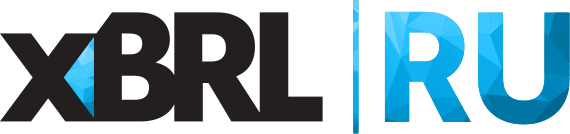 Заявка на участие в вебинареКонтакты:Надежда Чурсина
АНО "Центр ИксБиАрЭл"
Тел.: 8 (495) 699-43-94
Моб. тел.: 8 (916) 060-03-40
chursinann@xbrl.ru Дата вебинара01 февраля 2022ТемаПрименение формата XBRL для страховых брокеров в соответствии с таксономией XBRL Банка России версии 5.2Форма обучения (вебинар)ФИО участника(ов) вебинараАктуальный эл. адрес участника(ов) вебинараТел. участника(ов) вебинара Должность участника(ов)ФИО контактного лица Тел. контактного лицаАктуальный эл. адрес контактного лица Название организации, адрес (юридический, почтовый)Реквизиты для оформления счета-офертыИНН/КППОГРНр/ск/сБИКЛицо, уполномоченное подписать актУказать возможность использования электронного документооборота (Контур.Диадок) Примечание (вопросы к вебинару, прочее)